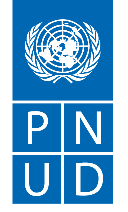 DEMANDE DE PRIX (RFQ) RFQ : 306/RFQ/PDSPE/2021 (Relance)Achat et livraison de divers équipements répartis en quatre lotsLot n°01 : Matériels et outillages pour l’extraction à froid d’huile de ricin Lieu de livraison : 	Fokontany Mahazoarivo, Commune rurale Ambondro, District Ambovombe androy, Région Androy Lot 2 : Lot n°02 : Matériels pour l’extraction à chaud d’huile de ricin, nettoyage de grain et purification de l’eauLieux de livraison : 	Fokontany Ankiliromotse, Commune rurale Ambondro, District Ambovombe androy, Région Androy	Fokontany Mahazoarivo, Commune rurale Ambondro, District Ambovombe androy, Région AndroyLot 3 : Lot n°03 : Matériels de conditionnement de produitsLieux de livraison : Fokontany Ankiliromotse, Commune rurale Ambondro, District Ambovombe androy, Région AndroyFokontany Mahazoarivo, Commune rurale Ambondro, District Ambovombe androy, Région AndroyLot n°04 : Matériels de contrôle de qualité	Lieux de livraison : Bureau de la Direction Régionale de l’Industrie, du Commerce et de l’Artisanat Androy SECTION 1 : DEMANDE DE PRIX (RFQ) vous invite à remettre votre offre de prix pour la fourniture de biens, de travaux et/ou de services, conformément à l’annexe 1 de la présente RFQ. Achat et livraison de divers équipementsCette demande de prix comprend les documents suivants :  Section 1 : Cette lettre d’invitationSection 2 : RFQ Instructions et DonnéesAnnexe 1 : 			Calendrier des exigencesAnnexe 2 : Formulaire de soumission de l’OffreAnnexe 3 : Offre technique et financièreLors de la préparation de votre devis, veuillez suivre les instructions et données de la RFQ. Veuillez noter que les devis doivent être présentés à l’aide de l’annexe 2 : Formulaire de soumission de l’Offre et Annexe 3 : Offre technique et financière, selon la méthode et à la date et l’heure indiquées en Section 2. Il est de votre responsabilité de veiller à ce que votre devis soit soumis avant la date limite. Les offres reçues après la date limite de soumission, pour quelque raison que ce soit, ne seront pas prises en considération pour évaluation.Les offres de prix peuvent être soumises jusqu’au 7 juin 2021 à 10h00, heure locale d’Antananarivo par voie électronique à l’adresse email offres.mg@undp.org en mentionnant la référence 306/RFQ/PSDPE/2021 et le numéro du lotNous vous remercions et espérons recevoir votre offre.Préparé par : La procurement SpecialistDate:  	 ANNEXE 1: CAHIER DES EXIGENCESANNEXE 2: FORMULAIRE DE SOUMISSION DE L’OFFRELes soumissionnaires sont priés de remplir ce formulaire, y compris le profil de la société et la déclaration du soumissionnaire, de le signer et de le retourner dans le cadre de leur devis ainsi que l’annexe 3 : Offre technique et financière. Le soumissionnaire remplit ce formulaire conformément aux instructions indiquées. Aucune modification de son format n’est autorisée et aucune substitution n’est acceptée. Profil de l’entrepriseDéclaration du soumissionnaireSignature: 	Nom: 	Titre:	Date:  	ANNEXE 3 : OFFRE TECHNIQUE ET FINANCIÈRE - MARCHANDISESLes soumissionnaires sont priés de remplir ce formulaire, de le signer et de le retourner dans le cadre de leur soumission ainsi que de l’annexe 2 : Formulaire de soumission de devis. Le soumissionnaire remplit ce formulaire conformément aux instructions indiquées. Aucune modification de son format n’est autorisée et aucune substitution n’est acceptée.Respect des exigencesAutres informations : RFQ Référence: Date: SECTION 2 : INSTRUCTIONS ET DONNÉES DE LA RFQIntroductionLes soumissionnaires doivent respecter toutes les exigences de la présente RFQ, y compris les modifications apportées par écrit par le PNUD. Cette RFQ  est menée conformément à la UNDP Programme and Operations Policies and Procedures (POPP) on Contracts and Procurement Toute offre soumise sera considérée comme une offre par le soumissionnaire et ne constitue pas ou n’implique pas son acceptation par le PNUD. Le PNUD n’est pas tenu d’attribuer un contrat à un soumissionnaire à la suite de la présente RFQ. Le PNUD se réserve le droit d’annuler le processus d’approvisionnement à tout moment sans aucune responsabilité pour le PNUD, sur avis aux soumissionnaires ou publication d’un avis d’annulation sur le site Web du PNUD.Date limite de soumission de l’offreMéthode de soumissionLes offres doivent être soumises comme suit :   E-tendering Adresse e-mail dédiée Courrier / Dépôt manuel Autres Adresse de soumission: Format de fichier: Les noms de fichiers doivent être d’une longueur maximale de 60 caractères et ne doivent contenir aucune lettre ou caractère spécial autre que celui de l’alphabet/clavier latin.Tous les fichiers doivent être exempts de virus et non corrompus.Taille du fichier maximal par transmission : Objet obligatoire de l’e-mail : Plusieurs courriels doivent être clairement identifiés en indiquant dans la ligne d’objet « e-mail no X de Y », et l’email final « Y de Y ».Il est recommandé que l’Offre complète soit consolidée   en aussi peu d’attachement que possible. Le soumissionnaire doit recevoir un courriel confirmant la réception par retour de courrier.Coût de préparation du devisn’est pas responsable des coûts associés à la préparation et à la présentation d’un devis par un fournisseur, quel que soit le résultat ou la façon de procéder au processus de sélection.Code de conduite des fournisseurs, fraude, corruption, Tous les fournisseurs potentiels doivent lire le Code de conduite des fournisseurs des Nations Unies et considérer qu’il fournit les normes minimales attendues des fournisseurs de l’ONU. Le Code de conduite, qui comprend des principes sur le travail, les droits de la personne, l’environnement et la conduite éthique, peut être trouvé à l’article : https://www.un.org/Depts/ptd/about-us/un-supplier-code-conductEn outre, le PNUD applique strictement une politique de tolérance zéro à l’égard des pratiques interdites, y compris la fraude, la corruption, la collusion, les pratiques contraires à l’éthique ou non professionnelles et l’obstruction des fournisseurs du PNUD et exige que tous les soumissionnaires/fournisseurs respectent les normes d’éthique les plus élevées pendant le processus d’approvisionnement et la mise en œuvre des contrats. La politique antifraude du PNUD se trouve à l’adresse : http://www.undp.org/content/undp/en/home/operations/accountability/audit/office_of_audit_andinvestigation.html#antiCadeaux et hospitalitéLes soumissionnaires/vendeurs ne doivent pas offrir de cadeaux ou d’hospitalité de quelque nature que ce soit aux membres du personnel du PNUD, y compris des voyages récréatifs à des événements sportifs ou culturels, des parcs à thème ou des offres de vacances, de transport ou d’invitations à des déjeuners extravagants, des dîners ou autres.  Conformément à cette politique, le PNUD : a) rejette une offre s’il détermine que le soumissionnaire choisi s’est livré à des pratiques corrompues ou frauduleuses en concurrence pour le contrat en question ; b) Déclare un vendeur inéligible, indéfiniment ou pour une période indiquée, pour obtenir un contrat s’il détermine à tout moment que le vendeur s’est livré à des pratiques corrompues ou frauduleuses en concurrence ou dans l’exécution d’un contrat du PNUD.Conflit d’intérêts de chaque fournisseur éventuel d’éviter et de prévenir les conflits d’intérêts, en divulguant si vous, ou l’un de vos affiliés ou de votre personnel, avez participé à la préparation des exigences, de la conception, des spécifications, des estimations de coûts et d’autres renseignements utilisés dans la présente RFQ. Les soumissionnaires doivent éviter strictement les conflits avec d’autres affectations ou leurs propres intérêts, et agir sans tenir compte des travaux futurs. Les soumissionnaires jugés en conflit d’intérêts seront disqualifiés.Les soumissionnaires doivent divulguer dans leur offre leur connaissance des éléments suivants : a) Si les propriétaires, les copropriétaires, les dirigeants, les administrateurs, les actionnaires majoritaires, de l’entité soumissionnaire ou du personnel clé qui sont des membres de la famille du personnel du PNUD impliqués dans les fonctions d’approvisionnement et/ou le gouvernement du pays ou tout partenaire d’exécution recevant des biens et/ou des services en vertu de la présente RFQ.L’éligibilité des soumissionnaires qui appartiennent en totalité ou en partie au Gouvernement est subordonnée à l’évaluation et à l’examen ultérieurs par le PNUD de divers facteurs tels que l’enregistrement, le fonctionnement et la gestion en tant qu’entité commerciale indépendante, l’étendue de la propriété ou de l’action du gouvernement, la réception de subventions, le mandat et l’accès à l’information concernant la présente RFQ, entre autres. Les conditions qui peuvent entraîner un avantage indu par rapport aux autres soumissionnaires peuvent entraîner le rejet éventuel de la soumission.Conditions générales du contratTout bon de commande ou tout contrat qui sera émis à la suite de la présente RFQ est soumis aux conditions générales du contratSélectionnez le GTC applicable :☐ General Terms and Conditions / Special Conditions for Contract. x General Terms and Conditions for de minimis contracts (services only, less than $50,000) ☐ General Terms and Conditions for WorksLes conditions applicables et d’autres dispositions sont disponibles sur UNDP/How-we-buy Conditions spéciales du Contratx Annulation du PO/Contrat si la livraison/l’achèvement est retardé de 30 jours☐ Autres [pls. Spécifier]EligibilitéUn vendeur qui sera engagé par le PNUD ne peut être suspendu, radié ou autrement identifié comme inéligible par une Organisation des Nations Unies, le Groupe de la Banque mondiale ou toute autre Organisation internationale. Les fournisseurs sont donc tenus de divulguer au PNUD s’ils sont soumis à une sanction ou à une suspension temporaire imposée par ces organisations. Un manquement à cette instruction peut entraîner la résiliation d’un contrat ou d’un PO délivré ultérieurement au vendeur par le PNUD.Il incombe au soumissionnaire de veiller à ce que ses employés, membres de coentreprises, sous-traitants, fournisseurs de services, fournisseurs et/ou leurs employés satisfassent aux critères d’admissibilité établis par le PNUD.Les soumissionnaires doivent avoir la capacité juridique de conclure un contrat les liant au  et de livrer dans le pays, ou par l’intermédiaire d’un représentant autorisé Devise de l’OffreL’offre sera établie en  Joint-Venture, Consortium ou AssociationSi le soumissionnaire est un groupe de personnes morales qui formeront ou ont formé une coentreprise (JV), un consortium ou une association pour l’offre, ils confirmeront dans leur offre que : (i) ils ont désigné une partie pour agir en tant qu’entité principale, dûment investie de l’autorité de lier légalement les membres de la JV, du Consortium ou de l’Association conjointement, qui sont mis en évidence par un accord dûment notarié entre les entités juridiques et présentés avec la soumission; ii) s’ils obtiennent le contrat, le contrat sera conclu, par et entre le PNUD et l’entité principale désignée, qui représentera pour et pour le compte de toutes les entités membres comprenant la coentreprise, le consortium ou l’association. Se référer aux articles 19 à 24 sous Solicitation policy pour plus de détails sur les dispositions applicables sur les coentreprises, consortium ou association.Une seule offreLe soumissionnaire (y compris l’entité principale au nom des membres individuels d’une coentreprise, d’un consortium ou d’une association) ne soumet qu’une seule offre, soit en son nom propre, soit, si une coentreprise, un consortium ou une association, en tant qu’entité principale de cette coentreprise, consortium ou association.Les soumissions présentées par deux (2) ou plusieurs soumissionnaires sont toutes rejetées s’il s’agit de l’une des soumissions suivantes :a) ils ont au moins un associé, un administrateur ou un actionnaire de contrôle en commun ; b) l’un d’entre eux reçoit ou a reçu une subvention directe ou indirecte de l’autre ou des autres ; oub) ils ont le même représentant légal aux fins du présent RFQ ;c) ils ont une relation entre eux, directement ou par l’intermédiaire de tiers communs, qui les met en mesure d’avoir accès à de l’information ou d’influencer sur la soumission d’un autre soumissionnaire au sujet de ce processus de RFQ ; ou d) ils sont sous-traitants de l’offre de l’autre, ou un sous-traitant d’une offre soumet également une autre offre sous son nom en tant que soumissionnaire principal ;e) certains membres clés du personnel proposés pour faire partie de l’équipe d’un soumissionnaire participent à plus d’une soumission reçue pour ce processus de la QRF. Cette condition relative au personnel ne s’applique pas aux sous-traitants inclus dans plus d’une offre.Droits et taxesArticle II, Section 7, de la Convention sur les privilèges et immunités prévoit, entre autres, que l’Organisation des Nations Unies, y compris   en tant qu’organe subsidiaire de l’Assemblée générale des Nations Unies, est exemptée de toutes les taxes directes, à l’exception des redevances pour les services publics, et est exemptée de restrictions douanières, de droits et de redevances de nature similaire pour les articles importés ou exportés pour son usage officiel. Toutes les cotations sont présentées déduction faite des impôts directs et des autres taxes et droits, sauf indication contraire ci-après : Tous les prix doivent : Inclure la TVA et les autres impôts indirects applicables Exclure la TVA et des autres taxes indirectes applicablesLes prix doivent être hors taxesLangue de l’offreY compris la documentation comprenant les catalogues, les instructions et les manuels d’exploitation.Documents à soumettreLes soumissionnaires doivent inclure les documents suivants dans leur devis : Annex 2 : Formulaire de soumission de devis dûment rempli et signé  Annex 3 : Offre technique et financière dûment complétée et signée et conforme au cahier des exigences de l’annexe 1☐X Profil de l’entreprise et déclaration du soumissionnaire☐X Copie NIF et STAT ;☐X Liste et la valeur des projets réalisés au cours des 3 dernières années ainsi que les coordonnées du client qui peuvent être contactés pour obtenir de plus amples renseignements sur ces contrats ;  Autre Période de validité de l’offreLes devis restent valables pour  jours à partir de la date limite pour la soumission de l’offre.Variation de prixAucune variation des prix due à l’escalade, à l’inflation, à la fluctuation des taux de change ou à tout autre facteur du marché ne peut être acceptée à tout moment pendant la validité de l’offre et ce après la réception de ladite offre. Soumissionspartielles Non autorisé Le prestataire peut soumissionner pour un ou plusieurs lots. Mais chaque lot est indivisible. Toute offre partielle est irrecevable.  Autorisé Soumissions alternatives Non autorisé AutoriséSi elle est autorisée, un autre devis ne peut être soumis que si un devis conforme aux exigences de la RFQ est soumis. Lorsque les conditions de son acceptation sont remplies, ou que des justifications sont clairement établies,  se réserve le droit d’attribuer un contrat sur la base d’un autre devis. Si des devis multiples/alternatifs sont soumis, ils doivent être clairement marqués comme « Offre principale » et « Offre alternative »Conditions de paiement 100 % dans les 30 jours suivant la réception des biens, des œuvres et/ou des services et la présentation de documents de paiement. Autre Conditions de libération duPaiement Inspection [spécifier la méthode, si possible] de l’installation complète☐ Test [spécifier la norme, si possible] ☐ Achèvement de la formation sur l’exploitation et l’entretien [spécifier nombre de participants, et le lieu de la formation, si possible]X Acceptation écrite des biens, services et travaux, basé sur la pleine conformité aux exigences de la RFQ☐ Autres [pls. spécifier]Personne-ressource pour la correspondance, les notifications et les clarificationsAdresse e-mail: Attention : Les offres ne doivent pas être soumises à cette adresse, mais à l’adresse pour la soumission de l’offre ci-dessus. Dans le cas contraire, l’offre sera disqualifiée.Tout retard dans la réponse du PNUD n’est pas utilisé comme motif de prorogation du délai de présentation, à moins que le PNUD ne détermine qu’une telle prolongation est nécessaire et communique un nouveau délai aux proposants.ClarificationsLes demandes de clarification des soumissionnaires ne seront acceptées  jours avant la date limite de soumission. Les réponses à la demande de clarification seront communiquées  avant le Méthode d’évaluationLe Contrat ou Bon de Commande sera attribué à l’offre la plus basse techniquement conforme Autre Critères d’évaluationRespect total de toutes les exigences visées à l’annexe 1Acceptation complète des conditions générales du contratExhaustivité des services après-venteLivraison la plus rapide /délai de mise en œuvre le plus court Autres   Droit de ne pas accepter d’offres n’est pas tenu d’accepter un devis, ni d’attribuer un contrat ou un bon de commandeDroit de modifier l’exigence au moment de l’attributionAu moment de l’attribution du contrat ou du bon de commande,  se réserve le droit de modifier (augmenter ou diminuer) la quantité de services et/ou de marchandises, jusqu’à  % maximum)  de l’offre totale, sans modification du prix unitaire ou d’autres modalités.Type de contrat à attribuerx Bon de Commande ☐ Contract Face Sheet (Biens et services) (ce modèle est également utilisé pour l’accord à long terme) et si un LTA sera signé, spécifiez le document qui déclenchera la commande. Par exemple, PO, etc.)☐ Contrat pour travaux☐ Autres types de contrat [pls. Spécifier]Date prévue pour l’attribution du contrat.Publication de l’attribution du contratpubliera les attributions de contrats d’une valeur de 100 000 USD et plus sur les sites Web du CO et du site Web global du PNUD. Politiques et procéduresCette RFQ est menée conformément aux UNDP Programme and Operations Policies and Procedures Enregistrement UNGMTout contrat résultant de cet exercice RFQ sera subordonné à l’enregistrement du fournisseur au niveau approprié sur le site Web du Marché mondial des Nations Unies (UNGM) à l’adresse suivante : www.ungm.org. Le soumissionnaire peut toujours soumettre un devis même s’il n’est pas enregistré auprès de l’UNGM, toutefois, si le soumissionnaire est sélectionné pour l’attribution du contrat, le soumissionnaire doit s’inscrire à l’UNGM avant la signature du contrat.Lot n°01 : Matériels et outillages pour l’extraction à froid d’huile de ricin Lieu de livraison : Fokontany Mahazoarivo, Commune rurale Ambondro, District Ambovombe androy, Région AndroyLot n°01 : Matériels et outillages pour l’extraction à froid d’huile de ricin Lieu de livraison : Fokontany Mahazoarivo, Commune rurale Ambondro, District Ambovombe androy, Région AndroyLot n°01 : Matériels et outillages pour l’extraction à froid d’huile de ricin Lieu de livraison : Fokontany Mahazoarivo, Commune rurale Ambondro, District Ambovombe androy, Région AndroyLot n°01 : Matériels et outillages pour l’extraction à froid d’huile de ricin Lieu de livraison : Fokontany Mahazoarivo, Commune rurale Ambondro, District Ambovombe androy, Région AndroyLot n°01 : Matériels et outillages pour l’extraction à froid d’huile de ricin Lieu de livraison : Fokontany Mahazoarivo, Commune rurale Ambondro, District Ambovombe androy, Région AndroyLot n°01 : Matériels et outillages pour l’extraction à froid d’huile de ricin Lieu de livraison : Fokontany Mahazoarivo, Commune rurale Ambondro, District Ambovombe androy, Région AndroyLot n°01 : Matériels et outillages pour l’extraction à froid d’huile de ricin Lieu de livraison : Fokontany Mahazoarivo, Commune rurale Ambondro, District Ambovombe androy, Région AndroyLot n°01 : Matériels et outillages pour l’extraction à froid d’huile de ricin Lieu de livraison : Fokontany Mahazoarivo, Commune rurale Ambondro, District Ambovombe androy, Région AndroyLot n°01 : Matériels et outillages pour l’extraction à froid d’huile de ricin Lieu de livraison : Fokontany Mahazoarivo, Commune rurale Ambondro, District Ambovombe androy, Région AndroyN°Désignation de l’UnitéEléments composant l’unitéUnitéQtéSpécifications techniquesExtraction à froid : Livraison à  Lamitihy MahazoarivoPrestations demandées01Machine à vis d’extraction huile de ricinMachine à vis d’extraction huile de ricin U01Machine à vis d’extraction huile de ricinType : Machine de pressage à froid - YZYX70
Capacité de production : 1,3 t par 24 heures 
Alimentation : triphasée 4 kw  ou 8HPBruit < 80dbTeneur en huile du gateau sec (%)  < 7,8Rotation :  1440 tr/min Taille : 1090x405x806 mm 
Poids : 195 kgs Livré avec des courroies à rallier au moteur diesel Livré avec de châssis de support réglable de la machine et du moteur combinés01Acquisition, Livraison, Installation et Formation des Usagers sur la manipulation et entretiens techniquesGarantie au moins 3ans02Source d’énergie électrique  Moteur diesel  U01Moteur Diesel en série avec la machine d’extraction huilePuissance15 CVDémarrage électriquefourni une batterie de 12V, 60Ah et alternateur inclus MonocylindreAlésage 100Consommation : 2 L/HRefroidissement à air 01Acquisition, Livraison, Installation et Formation des Usagers sur la manipulation et entretiens techniquesGarantie au moins 3ansLot n°02 : Matériels pour l’extraction à chaud d’huile de ricin, nettoyage de grain et purification de l’eauLieux de livraison : Fokontany Ankiliromotse, Commune rurale Ambondro, District Ambovombe androy, Région AndroyFokontany Mahazoarivo, Commune rurale Ambondro, District Ambovombe androy, Région AndroyLot n°02 : Matériels pour l’extraction à chaud d’huile de ricin, nettoyage de grain et purification de l’eauLieux de livraison : Fokontany Ankiliromotse, Commune rurale Ambondro, District Ambovombe androy, Région AndroyFokontany Mahazoarivo, Commune rurale Ambondro, District Ambovombe androy, Région AndroyLot n°02 : Matériels pour l’extraction à chaud d’huile de ricin, nettoyage de grain et purification de l’eauLieux de livraison : Fokontany Ankiliromotse, Commune rurale Ambondro, District Ambovombe androy, Région AndroyFokontany Mahazoarivo, Commune rurale Ambondro, District Ambovombe androy, Région AndroyLot n°02 : Matériels pour l’extraction à chaud d’huile de ricin, nettoyage de grain et purification de l’eauLieux de livraison : Fokontany Ankiliromotse, Commune rurale Ambondro, District Ambovombe androy, Région AndroyFokontany Mahazoarivo, Commune rurale Ambondro, District Ambovombe androy, Région AndroyLot n°02 : Matériels pour l’extraction à chaud d’huile de ricin, nettoyage de grain et purification de l’eauLieux de livraison : Fokontany Ankiliromotse, Commune rurale Ambondro, District Ambovombe androy, Région AndroyFokontany Mahazoarivo, Commune rurale Ambondro, District Ambovombe androy, Région AndroyLot n°02 : Matériels pour l’extraction à chaud d’huile de ricin, nettoyage de grain et purification de l’eauLieux de livraison : Fokontany Ankiliromotse, Commune rurale Ambondro, District Ambovombe androy, Région AndroyFokontany Mahazoarivo, Commune rurale Ambondro, District Ambovombe androy, Région AndroyLot n°02 : Matériels pour l’extraction à chaud d’huile de ricin, nettoyage de grain et purification de l’eauLieux de livraison : Fokontany Ankiliromotse, Commune rurale Ambondro, District Ambovombe androy, Région AndroyFokontany Mahazoarivo, Commune rurale Ambondro, District Ambovombe androy, Région AndroyLot n°02 : Matériels pour l’extraction à chaud d’huile de ricin, nettoyage de grain et purification de l’eauLieux de livraison : Fokontany Ankiliromotse, Commune rurale Ambondro, District Ambovombe androy, Région AndroyFokontany Mahazoarivo, Commune rurale Ambondro, District Ambovombe androy, Région AndroyLot n°02 : Matériels pour l’extraction à chaud d’huile de ricin, nettoyage de grain et purification de l’eauLieux de livraison : Fokontany Ankiliromotse, Commune rurale Ambondro, District Ambovombe androy, Région AndroyFokontany Mahazoarivo, Commune rurale Ambondro, District Ambovombe androy, Région AndroyN°Désignation de l’UnitéEléments composant l’unitéUnitéQtéSpécifications techniquesExtraction à chaud : Livraison àAnkiliromotseExtraction à froid : Livraison à  Lamitihy MahazoarivoPrestations demandées01Marmite-casserole (vilany saba) profond pour griller les grains de ricinMarmite-casserole (vilany saba) profond pour griller les grains de ricinU6# cocotte En aluminium#Marmite-casserole (vilany saba) avec anse et profond avec couvercle#profondeur de 20 cm# Ø 45 à 60 cm ;#en aluminium ;#épaisseur plus de 2mm ;#avec couvercle ;0600Acquisition et Livraison02Marmite pour chauffer la patte#marmites plus épais avec couvercle ;U6#cocotte en aluminium ;#avec anse#épaisseur de fond plus de 2mm ;#avec couvercle ;#profondeur plus de 30 cm ;# Ø 45 à 60 cm ;0600Acquisition et Livraison03Foyer économique#foyer économique ; U6# Ø 45 à 60 cm ; #en tôle ;#avec échappement.0600Acquisition et Livraison04Broyeur électrique#Broyeur à grains torréfiésU01Broyeur à grains électrique Type UFG-40Ecran de 0.4 mm, 0.6 mm et 0.8mm.La tension électrique de 220V 50 / 60hzPuissance électrique égale à 1,1 KW.Poids de la machine allant jusqu'à 40 KilogrammesProduction de 30 à 50 Kg/H0100Acquisition, Livraison, Installation et Formation des Usagers sur la manipulation et entretiens techniquesGarantie au moins 3ans05Source d’énergieMoteur thermique (Groupe électrogène)Puissance minimum 4kwLivré avec rallonge de fil électrique de 20 mètres 010006Clarificateur #clarificateur avec un foyer métallique plutôt économique, une cuve à double paroi (à l’intérieur de laquelle de l’eau est insérée pour faire chauffer l’huile). Une colonne de cheminée passe à l’intérieur de la cuve. L’huile n’est pas directement chauffée par le feu. U1#une cuve à double paroi ;#avec couvercle ;#cheminée passant dans le clarificateur ;#vanne de sortie entre le clarificateur et le filtre ;#Thermomètre ;#sonde du thermomètre ;#Livré avec foyer économique ;10Acquisition, Livraison, Installation et Formation des Usagers sur la manipulation et entretiens techniquesGarantie au moins 3ans07Filtre à plateaux#filtre à plateaux U1#filtre à plateaux #modèle : AMS -250#Capacité : 100 – 200 kg/h#Puissance : 0,75kw à 1,1kw#Constitué de plusieurs plateaux de filtration ; #media filtrants ;#vis de serrage des plateaux ; ;#robinet de sortie d’huile ;#goulotte de sortie d’huile ;#plateaux d’évacuation ;#collecteur d’huile ;#munis de tuyau de refoulement, de pompe, de tuyau d’aspiration, de bassine, de crépine, de courroie ;#Livré avec châssis #Livré avec emplacement réglable de moteur thermique.10Acquisition, Livraison, Installation et Formation des Usagers sur la manipulation et entretiens techniquesGarantie au moins 3ans08Filtre à cartouche#filtre à cartouche, c’est une dernière filtration avant la mise en sachet et ou en bouteille,U1#filtre à cartouche#avec un robinet d’entré#avec un robinet de sortie#livré avec des cartouches de remplacement10Acquisition, Livraison, Installation et Formation des Usagers sur la manipulation et entretiens techniquesGarantie au moins 3ans09Récipient pour réception d’huile#Récipient munis d’une anse et couvercleU8#capacité 15 litres ; #en forme cylindre ;#en inox ;# une anse rabattable pour le transport ; #couvercle.0404Acquisition et Livraison10Tamis pour triage de grain#tamis manuel avec accessoires de suspension ; U04#à deux bras en bois ;#avec accessoire de suspension ;#maille de 4mm ;#tamis manuel ;#en tôle galva ;0202Acquisition et Livraison11Système de purification d’eauPurification d’eau,  U02Purificateur d’eau par filtre bidon #Vitesse de purification rapide ;#capacité de Bidon plastique de 200 litres avec couvercle#Vanne d’entrée d’eau#Munis de vanne de vidange, #Vanne sortie, #Tuyau0101Acquisition et Livraison12Bidon pour livraison, transport#bidon plastique polyéthylène de haute densité pour la livraison et transport d’huile ;U12#haute densité ;#plastique ;#01 bouchon#poignée centrale et une prise de main sur le fond du bidon#capacité de 30 litres ;0606Acquisition et LivraisonLot n°03 : Matériels de conditionnement de produitsLieux de livraison : Fokontany Ankiliromotse, Commune rurale Ambondro, District Ambovombe androy, Région AndroyFokontany Mahazoarivo, Commune rurale Ambondro, District Ambovombe androy, Région AndroyLot n°03 : Matériels de conditionnement de produitsLieux de livraison : Fokontany Ankiliromotse, Commune rurale Ambondro, District Ambovombe androy, Région AndroyFokontany Mahazoarivo, Commune rurale Ambondro, District Ambovombe androy, Région AndroyLot n°03 : Matériels de conditionnement de produitsLieux de livraison : Fokontany Ankiliromotse, Commune rurale Ambondro, District Ambovombe androy, Région AndroyFokontany Mahazoarivo, Commune rurale Ambondro, District Ambovombe androy, Région AndroyLot n°03 : Matériels de conditionnement de produitsLieux de livraison : Fokontany Ankiliromotse, Commune rurale Ambondro, District Ambovombe androy, Région AndroyFokontany Mahazoarivo, Commune rurale Ambondro, District Ambovombe androy, Région AndroyLot n°03 : Matériels de conditionnement de produitsLieux de livraison : Fokontany Ankiliromotse, Commune rurale Ambondro, District Ambovombe androy, Région AndroyFokontany Mahazoarivo, Commune rurale Ambondro, District Ambovombe androy, Région AndroyLot n°03 : Matériels de conditionnement de produitsLieux de livraison : Fokontany Ankiliromotse, Commune rurale Ambondro, District Ambovombe androy, Région AndroyFokontany Mahazoarivo, Commune rurale Ambondro, District Ambovombe androy, Région AndroyLot n°03 : Matériels de conditionnement de produitsLieux de livraison : Fokontany Ankiliromotse, Commune rurale Ambondro, District Ambovombe androy, Région AndroyFokontany Mahazoarivo, Commune rurale Ambondro, District Ambovombe androy, Région AndroyLot n°03 : Matériels de conditionnement de produitsLieux de livraison : Fokontany Ankiliromotse, Commune rurale Ambondro, District Ambovombe androy, Région AndroyFokontany Mahazoarivo, Commune rurale Ambondro, District Ambovombe androy, Région AndroyLot n°03 : Matériels de conditionnement de produitsLieux de livraison : Fokontany Ankiliromotse, Commune rurale Ambondro, District Ambovombe androy, Région AndroyFokontany Mahazoarivo, Commune rurale Ambondro, District Ambovombe androy, Région AndroyN°Désignation de l’UnitéEléments composant l’unitéUnitéQtéSpécifications techniquesExtraction à chaud : Livraison àAnkiliromotseExtraction à froid : Livraison à  Lamitihy MahazoarivoPrestations demandées01sachet plastique alu en film souple pré imprimé  Rouleaux imprimés de  sachet plastique alu en film souple avec logo des femmes transformatrices Rouleau6#petit sachet plastique alu en film souple pour huile de ricin ;#De forme rectanglede dimension de 7x10,5 cm par sachet#de 100.000 pièces par rouleau ;#impression de texte sans mettre la date de péremption ;#Recto : écriture « Menaka Kinagna Androy, Fikambanam-behivavy – Mpananeke -Ambondro- Ambovombe -Androy »#Verso : couleur fonds vert clair, un photo de plante de ricin-Androy, mode d’emploi, dose par sachet,#maquette de sachet pré imprimé à fournir33Acquisition et Livraison02un matériel de remplisseuses, doseuse, soudeuses de sachets Matériel de remplissage, doseuse, soudeuse semi-automatiqueU2#auto contrôle ; #capable à la fois pour doseuses soudeuses semi-automatique ;#capacité : de 0,1 à 1 litre#longueur maximale de soudure : 200 mm#cadence de production : de 200 à 600 sachets/heure#Alimentation Électrique : 230 V Mono - 50 Hz / 60 Hz, Autres tensions et fréquences sur demande - P = 0,7 kVa#Livrés avec de Prise multiple et fils électriques de gros diamètre, trois couleurs11Acquisition, Livraison, Installation et Formation des Usagers sur la manipulation et entretiens techniquesGarantie au moins 3ans03Bouteilles de 1 litreBouteilles plastiques avec couvercle  U2000#Bouteilles plastiques transparent avec couvercle#Capacité 1 litre10001000Acquisition et Livraison04Bouteilles de 0,250 litreBouteilles plastiques avec couvercle  U1000#Bouteilles plastiques transparent avec couvercle#Capacité 0,250 litre500500Acquisition et Livraison05Étiquette autocollantes Étiquette pré imprimée autocollantes rectanglesU4000#Étiquette pré imprimée autocollantes rectangles#Dimension de 7x4 centimètre#maquette de l’ étiquette pour impression à fournir20002000Acquisition et LivraisonLot n°04 : Matériels de contrôle de qualitéLieux de livraison : Bureau de la Direction Régionale de l’Industrie, du Commerce et de l’Artisanat AndroyLot n°04 : Matériels de contrôle de qualitéLieux de livraison : Bureau de la Direction Régionale de l’Industrie, du Commerce et de l’Artisanat AndroyLot n°04 : Matériels de contrôle de qualitéLieux de livraison : Bureau de la Direction Régionale de l’Industrie, du Commerce et de l’Artisanat AndroyLot n°04 : Matériels de contrôle de qualitéLieux de livraison : Bureau de la Direction Régionale de l’Industrie, du Commerce et de l’Artisanat AndroyLot n°04 : Matériels de contrôle de qualitéLieux de livraison : Bureau de la Direction Régionale de l’Industrie, du Commerce et de l’Artisanat AndroyLot n°04 : Matériels de contrôle de qualitéLieux de livraison : Bureau de la Direction Régionale de l’Industrie, du Commerce et de l’Artisanat AndroyLot n°04 : Matériels de contrôle de qualitéLieux de livraison : Bureau de la Direction Régionale de l’Industrie, du Commerce et de l’Artisanat AndroyN°Désignation de l’UnitéEléments composant l’unitéUnitéQtéSpécifications techniquesPrestations demandées01SpectromètreSpectromètre U1#appareil capable de déterminer la particule étrangère, viscosité, acidité et humidité, composant de l’huile de ricin Acquisition, Livraison, Installation et Formation des Usagers sur la manipulation et entretiens techniquesGarantie au moins 3ansExigences de livraison Exigences de livraison Date et heure de livraisonLOT 1 : Le soumissionnaire livrera les marchandises  après réception du bon de commande.LOT 2 : Le soumissionnaire livrera les marchandises  après réception du bon de commande.LOT 3 : Le soumissionnaire livrera les marchandises  après réception du bon de commande.LOT 4 : Le soumissionnaire livrera les marchandises  après réception du bon de commande.Ou un calendrier de livraison si le délai ne vous convient pasConditions de livraison (INCOTERMS 2020)Dédouanement(Doit être lié à l’INCOTERM Non applicableDoit être fait par :  (le cas échéant) Fournisseur/soumissionnaire TransitaireAdresse(s) exacte(s) du(s) lieu(s) de livraisonDistribution de documents d’expédition (si vous utilisez un transitaire)Exigences d’emballageFormation sur les opérations et la maintenancePériode de garantieService après-vente et exigences de prise en charge des services locauxMode de transport préféréNom du soumissionnaire :RFQ reference:Date: Description Description DétailDétailDétailDétailNom légal du soumissionnaire ou de l’entité principale pour les JVNom légal du soumissionnaire ou de l’entité principale pour les JVAdresse juridique, Ville, PaysAdresse juridique, Ville, PaysWebsiteWebsiteAnnée d’enregistrementAnnée d’enregistrementStructure juridiqueStructure juridiqueÊtes-vous un vendeur enregistré UNGM ?Êtes-vous un vendeur enregistré UNGM ? Oui   Non 								Si oui,  Oui   Non 								Si oui,  Oui   Non 								Si oui,  Oui   Non 								Si oui, Certification d’assurance de la qualité (p. ex. ISO 9000 ou équivalent) (Si oui, fournir une copie du certificat valide) :Certification d’assurance de la qualité (p. ex. ISO 9000 ou équivalent) (Si oui, fournir une copie du certificat valide) : Oui   Non Oui   Non Oui   Non Oui   NonVotre entreprise détient-elle une accréditation telle que la loi ISO 14001 ou l’ISO 14064 ou l’équivalent lié à l’environnement ? (Si oui, fournissez une copie du certificat valide) :Votre entreprise détient-elle une accréditation telle que la loi ISO 14001 ou l’ISO 14064 ou l’équivalent lié à l’environnement ? (Si oui, fournissez une copie du certificat valide) : Oui   Non Oui   Non Oui   Non Oui   NonVotre entreprise a-t-elle une déclaration écrite de sa politique environnementale ? (Si oui, fournissez une copie)Votre entreprise a-t-elle une déclaration écrite de sa politique environnementale ? (Si oui, fournissez une copie) Oui   Non Oui   Non Oui   Non Oui   NonVotre organisation fait-elle preuve d’un engagement important envers la durabilité par d’autres moyens, par exemple des documents de politique internes de l’entreprise sur l’autonomisation des femmes, les énergies renouvelables ou l’appartenance à des institutions commerciales qui font la promotion de ces questions (Si oui, fournissez une copie)Votre organisation fait-elle preuve d’un engagement important envers la durabilité par d’autres moyens, par exemple des documents de politique internes de l’entreprise sur l’autonomisation des femmes, les énergies renouvelables ou l’appartenance à des institutions commerciales qui font la promotion de ces questions (Si oui, fournissez une copie) Oui   Non Oui   Non Oui   Non Oui   NonVotre entreprise est-elle membre du Pacte mondial des Nations Unies Votre entreprise est-elle membre du Pacte mondial des Nations Unies  Oui   Non Oui   Non Oui   Non Oui   NonInformations bancairesInformations bancairesNom de la banque: Adresse de la banque: IBAN: SWIFT/BIC: Devise du compte: Numéro de compte bancaire : Nom de la banque: Adresse de la banque: IBAN: SWIFT/BIC: Devise du compte: Numéro de compte bancaire : Nom de la banque: Adresse de la banque: IBAN: SWIFT/BIC: Devise du compte: Numéro de compte bancaire : Nom de la banque: Adresse de la banque: IBAN: SWIFT/BIC: Devise du compte: Numéro de compte bancaire : Expérience pertinente antérieure : 3 contratsExpérience pertinente antérieure : 3 contratsExpérience pertinente antérieure : 3 contratsExpérience pertinente antérieure : 3 contratsExpérience pertinente antérieure : 3 contratsExpérience pertinente antérieure : 3 contratsNom des contrats précédentsCoordonnées du client et des références, y compris le courrier électroniqueCoordonnées du client et des références, y compris le courrier électroniqueValeur du contratPériode d’activité Types d’activités entreprisesOuiNonExigences et conditions générales : J’ai /Nous avons lu et bien compris la RFQ, y compris l’information et les données de la RFQ, l’annexe des exigences, les conditions générales du contrat et toutes les conditions spéciales du contrat. Je/nous confirmons que le soumissionnaire accepte d’être lié par eux.Je/Nous confirmons que le soumissionnaire possède la capacité et les licences nécessaires pour satisfaire ou dépasser complètement les exigences et qu’il sera disponible pour délivrer durant la période pertinente du contrat.Éthique: En soumettant cette offre, Je/nous garantissons que  le soumissionnaire: n’a conclu aucun arrangement inapproprié, illégal, collusoire ou anticoncurrentiel avec un concurrent; n’a pas approché directement ou indirectement un représentant de l’acheteur (autre que le point de contact) pour faire du lobbying ou solliciter des renseignements concernant la RFQ ;n’a pas tenté d’influencer, ni de fournir une forme quelconque d’incitation personnelle, de récompense ou d’avantage à un représentant de l’acheteur.Je/Nous confirmons qu’il s’engage à ne pas se risquer dans des pratiques interdites, ou toute autre pratique contraire à l’éthique, avec l’ONU ou toute autre partie, et de mener des affaires d’une manière qui évite tout risque financier, opérationnel, de réputation ou autre indu pour l’ONU et nous avons lu le Code de conduite des fournisseurs des Nations Unies: https://www.un.org/Depts/ptd/about-us/un-supplier-code-conduct et reconnaissons qu’il fournit les normes minimales attendues des fournisseurs de l’ONU.Conflit d’intérêts : Je/Nous garantissons que le soumissionnaire n’a pas de conflit d’intérêts réel, potentiel ou perçu pour soumettre ce devis ou conclure un contrat pour exécuter les exigences. Lorsqu’un conflit d’intérêts survient au cours du processus de la RFQ, le soumissionnaire le signalera immédiatement au point de contact de l’organisation adjudicatrice.Interdictions, sanctions:  Je/Nous déclarons par les présentes que notre entreprise, ses filiales, filiales ou employés, y compris les membres de JV/Consortium ou les sous-traitants ou fournisseurs pour une partie quelconque du contrat n’est pas sous interdiction d’achat par l’Organisation des Nations Unies, y compris, mais sans s’y limiter, les interdictions découlant du Recueil des listes de sanctions du Conseil de sécurité des Nations Unies et n’ont pas été suspendus, radiés, sanctionnés ou autrement identifiés comme non admissibles par aucune Organisation des Nations Unies ou le Groupe de la Banque mondiale ou toute autre Organisation internationale.Faillite : Je/Nous n’avons pas déclaré faillite, nous ne sommes pas impliqués dans des procédures de faillite ou de mise sous séquestre, et il n’y a pas de jugement ou d’action en justice en cours contre eux qui pourraient nuire à leurs opérations dans un avenir prévisible.Période de validité de l’offre : Je/Nous confirmons que ce devis, y compris le prix, reste ouvert à l’acceptation de la validité de l’offre.  Je /Nous comprenons et reconnaissons que vous n’êtes pas tenu d’accepter toute offre que vous recevrez, et nous certifions que les marchandises offertes dans notre devis sont nouvelles et inutilisées.En signant cette déclaration, le signataire ci-dessous représente, justifie et convient qu’il a été autorisé par l’Organisation à faire cette déclaration en son nom.Nom du soumissionnaire :RFQ reference:Date: ArticleN°Description/Spécifications des biensUnitéQuantitéDate-limite de livraisonPrix UnitaireFrais de Transport aux lieux de livraison Prix total LOT 11Machine à vis d’extraction huile de ricinU12Formation des Usagers sur la manipulation et entretiens techniquesfft13Source d’énergie électrique  U1TOTALLOT 21Marmite-casserole (vilany saba) profond pour griller les grains de ricinU62Marmite pour chauffer la patteU63Foyer économiqueU64Broyeur électriqueU15Source d’énergie Moteur thermique (Groupe électrogène)U16ClarificateurU17Filtre à plateauxU18Filtre à cartoucheU19Récipient pour réception d’huileU810Tamis pour triage de grainU411Système de purification d’eauU212Bidon pour livraison, transportU12TOTALLOT 31sachet plastique alu en film souple pré imprimé Rouleau62Bouteilles plastiques avec couvercle  de 1 litreU20003Bouteilles plastiques avec couvercle  de 0,250 litreU10004Étiquette autocollantesU40005matériel de remplisseuses, doseuse, soudeuses de sachetsU2TOTALLOT 41SpectromètreU1Vos RéponsesVos RéponsesVos RéponsesOui, nous nous conformeronsNon, nous ne pouvons pas nous conformerSi vous ne pouvez pas vous conformer, pls. Indiquer une contre-offreSpecifications techniques minimalesDurée de livraison (INCOTERMS)Durée de mise en œuvreConditions de garantie et de services après-venteValidité de l’offreTermes de paiementAutres exigences [pls. Spécifier]Poids/volume/dimension estimé de l’envoi : Pays d’origine : (si la licence d’exportation est exigée, elle doit être présentée si elle obtient le contrat)Je, soussigné, certifie que je suis dûment autorisé à signer cette offre et à lier la société ci-dessous au cas où l’offre serait acceptée.Je, soussigné, certifie que je suis dûment autorisé à signer cette offre et à lier la société ci-dessous au cas où l’offre serait acceptée.Nom exact et adresse de l’entrepriseNom de l’entreprise Adresse: 			Phone No.:		Adresse e-mail:	Signature autorisée : 									Date:				Nom:			Titre fonctionnel du signataire :		Adresse e-mail: 	